Notes: Linear Parent Function: Notes: Linear Parent Function: 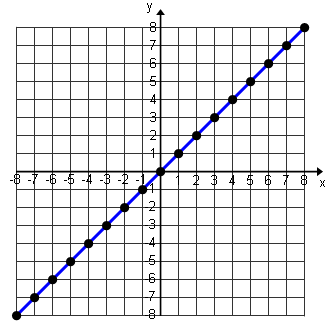        Written in Slope - Intercept Form:                   m=_______     b=__________a       Written in Slope - Intercept Form:                   m=_______     b=__________ag(x):  Steeper          Less Steep         Same Steepness                                                                 reflection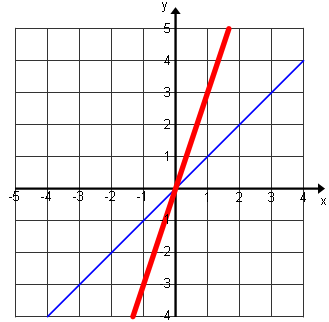 g(x):  Steeper          Less Steep         Same Steepness                                                                 reflectiong(x):  Steeper          Less Steep         Same Steepness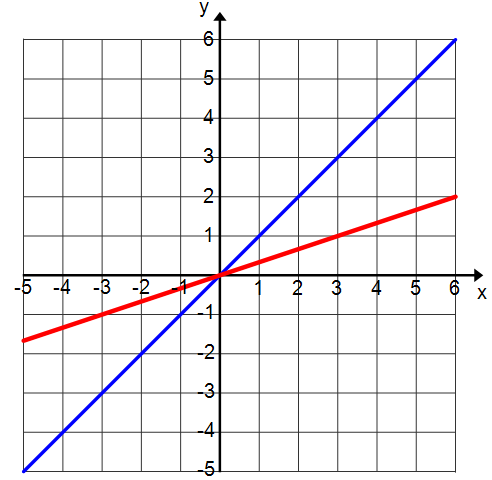 g(x):  Steeper          Less Steep         Same Steepnessg(x):  Steeper          Less Steep         Same Steepness                                                                 reflection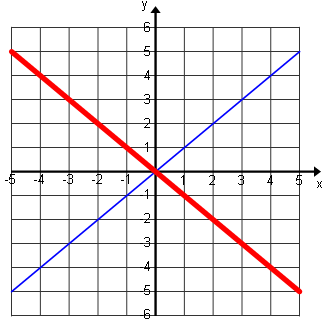 g(x):  Steeper          Less Steep         Same Steepness                                                                 reflectiong(x) translates:  Up          Down          Left           Right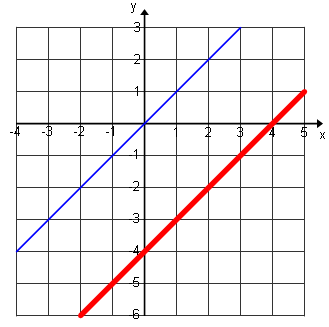 g(x) translates:  Up          Down          Left           Rightg(x) translates:  Up          Down          Left           Right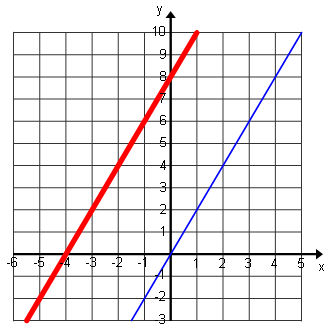 g(x) translates:  Up          Down          Left           Right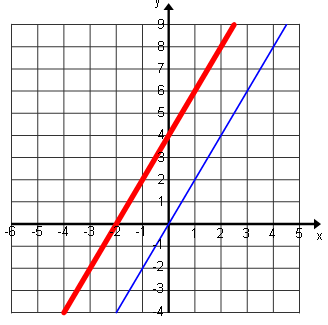 